Группа: ПНК-446Дисциплин: Детская литература с практикумом по выразительному чтениюПреподаватель: Колбасина Т. В.Название темы: Творчество Эдуарда Успенского (2 ч.)Задание: Продолжить оформление читательского дневника младшего школьника, используя данную биографию. Прочитать два произведения писателя (на выбор)Срок сдачи: 13 ноябряБольшой писатель для маленьких читателей. Памяти Эдуарда Успенского На 81 году  ушёл из жизни популярный детский писатель, сценарист, создатель телепередач  Эдуард Николаевич Успенский.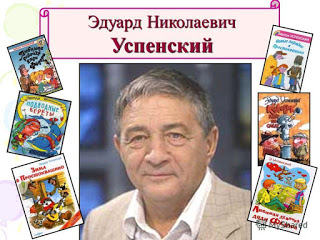 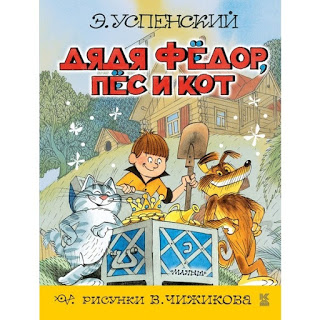 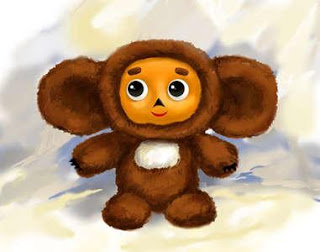 Сам Успенский никогда не считал себя популярным человеком или известной личностью. Будучи настоящим христианином он предпочитает, чтобы все относились к нему как к проповеднику. С помощью своих повестей и героев писатель старается доносить до детей смысл жизни и основополагающие принципы. При этом нацелены произведения ни только на малышей, но и на их родителей. Поскольку Эдуард Николаевич уверен, что здоровое общество могут построить только развитые и морально устойчивые люди. А основные принципы длинного жизненного пути можно черпать в книгах. Поэтому добрый сказочник верит, что сможет сделать мир лучше своими повестями, при условии, что взрослые будут учить детей любить их.Интересные факты о Э.Н. Успенском, его творчестве и литературных персонажах мы предлагаем сегодня вашему вниманию.Эдуард Николаевич родился 22 декабря 1937 года в г. Егорьевске Московской области. Закончил МАИ по специальности «авиационный инженер». Пристрастился к писательству в институте, в студенческом театре МАИ.Успенский создал такие телепередачи, как «АБВГДейка», «Радионяня» и «В нашу гавань заходили корабли», а «Спокойной ночи, малыши!» подрастающее поколение смотрит до сих пор.В 2010 году Эдуард Успенский был удостоен премии имени Корнея Чуковского, в главной номинации «За выдающиеся творческие достижения в отечественной детской литературе».Топ-лист Эдуарда Успенского (из интервью журналу Maxim): 
любимая книга – «Маленькие трагедии»; 
любимый актер – Олег Табаков; 
любимый город – Переславль-Залесский; 
любимое блюдо – суп; 
любимое животное – собака; 
любимая игрушка – печатная машинка; 
любимый сериал – «Доктор хаус»; 
любимая книга собственного сочинения – «Жаб ЖабычСковородкин», а особенно «Жаб Жабыч метит в президенты». Первая книга про Дядю Фёдора «Дядя Фёдор, пёс и кот» была опубликована в 1974. Эдуард Успенский работал библиотекарем в детском лагере. Именно там он начал придумывать историю про Простоквашино.В восемнадцатой главе «Письмо почтальона Печкина» книги Эдуарда Успенского «Дядя Фёдор, пёс и кот» указывается, что Печкин в своём письме подписывается так: «До свиданья. Почтальон деревни Простоквашино, Можайского района, Печкин». По-видимому, имеется в виду Можайский район Московской области. Единственный в России населённый пункт с официальным названием Простоквашино расположен в Тонкинском районе Нижегородской области.Успенский вспоминает: «Дядя Федор сначала был у меня взрослым, лесником, который жил с котом и собачкой. Писатель Борис Заходер посоветовал мне сделать его мальчиком. И я переписал всю книжку. Поэтому дядя Федор такой взрословатый получился».Мультфильм про Дядю Федора, кота Матроскина, пса Шарика и вредного Печкина стал не менее популярен, чем книга Успенского. Образ Матроскина нарисовала мультипликатор Марина Восканьянц, услышав голос Олега Табакова, а прототипом характера был друг Успенского, сценарист Анатолий Тараскин. Первоначально и кота должны были звать Тараскиным. Прототипом внешности мамы дяди Федора стала супруга художника-постановщика Левона Хачатряна, а характер мамы Успенский «списал» со своей первой супруги. Советские родители Дяди Федора в 1978 году очень похожи на шведских родителей Малыша из мультфильма «Малыш и Карлсон» (1968).Олег Табаков признается, что образ кота Матроскина — это «симбиоз сына Антона и тестя — человека «патологической» доброты и любви к своим детям».Эдуард Успенский стал национальным героем Японии благодаря Чебурашке, который очень полюбился японцам.Причину такой любви объясняет в одном из интервью художник-аниматор и режиссер МакотоНакамура, который снял продолжение легендарного мультика о Чебурашке и Крокодиле Гене. «Чебурашка нравится моим соотечественникам по той же причине, что и российским зрителям: он воплощает все то, что взрослые люди со временем теряют, он трогательный и милый. К тому же в мультфильме про Чебурашку есть легкая грусть, которую навевает музыка в сочетании с образами главных героев. В японском языке есть понятие «югэн» – эстетическая категория, обозначающая прелесть недосказанности. Существует также понятие «ваби-саби» – «скромная красота»: не роскошная, не напыщенная, а утонченная. Японцы очень любят такую красоту».А вот как Эдуард Успенский сам рассказывает историю появления Чебурашки. Однажды в Одесском порту он увидел в ящике с бананами огромного хамелеона. Позже, когда стал писать повесть о крокодиле Гене и его друзьях, ему захотелось написать о каком-нибудь уютном, но незнакомом зверьке. А имя этому неизвестному науке зверьку помогли придумать приятели, звавшие свою дочку Чебурашкой из-за ее неуклюжих падений.В одном из интервью Успенского спросили, правда ли то, что старуху Шапокляк он писал со своей первой жены? Автор ответил: «Правда. Очень вредная гражданка была. Да я и сам частично на Шапокляк похож, можно сказать, с себя рисовал. Частично с жены, частично с себя». А художник Леонид Шварцман, придумавший внешний вид мультипликационных персонажей, по собственному признанию, отчасти «срисовал» Шапокляк со своей тёщи. Как все мы помним из книги, основным занятием Шапокляк было «собирать злы».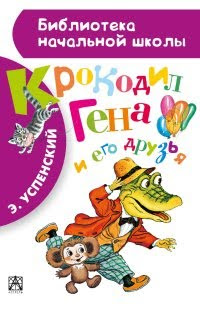 В 1970-х годах несколько циклов детских развлекательных теле- и радиопередач с участием персонажей Чебурашки и крокодила Гены выходило в Швеции. По материалам таких передач выпускались пластинки, главные герои появлялись и в журналах. Персонажи были обязаны своим происхождением куклам Чебурашки и Гены, которых кто-то привёз из командировки в СССР. Шведы узнали их как DruttenochGena.Историю про Чебурашку и крокодила Гену в Литве демонстрировали на литовском языке. Назывался мультфильм «Кулверстукас и крокодиласГенас». Лучший момент – крокодиласГенас ищет «Кулверстукаса» в словаре: «Чебуреки... Чебоксары... А Кулверстукаса-то нет!»С 2003 года в Москве ежегодно во вторые-третьи выходные августа проходит благотворительная акция для детей-сирот «День рождения Чебурашки». В 2005 году в связи с проведением данной акции Эдуард Успенский объявил, что день рождения Чебурашки 20 августа.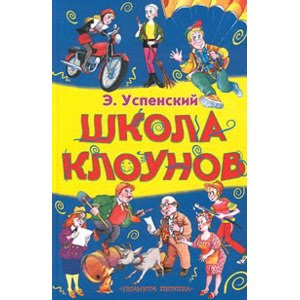 Книга Успенского «Школа клоунов» родилась из учебной радиопередачи для детей – «Абвгдейки». Даже имена отдельных клоунов остались, например, клоун Саня. В книге клоуны узнают правила грамматики и арифметики, проходят программу первого класса.В 1986 году, выступая в радиопередаче «Пионерская зорька», Успенский попросил школьников присылать известные им страшные истории. Полученные письма с записанными детьми страшилками легли в основу новой повести «Красная Рука, Чёрная Простыня, Зелёные Пальцы». Писателю удалось умело спародировать поэтику фольклорной страшилки, соединить драматические темы с авторской иронией, мастерски преподнести читателям разного возраста собранную им коллекцию страшных историй. 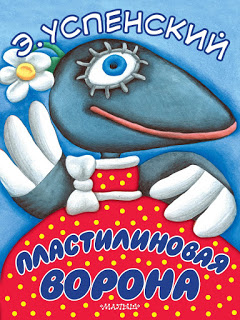 Эдуард Успенский в одном из телеинтервью сказал, что текст для мультфильма «Пластилиновая ворона» «А может быть ворона…» он написал всего за полчаса. Основная часть мелодии («А может, а может…») – слегка изменённый куплет ирландской народной песни WhiskeyintheJar, «бридж» в её средней части («Но тут лиса бежала, а может, не бежала…») – цитата песни Джорджа Харрисона «MySweetLord». Мелодия также была использована в песенке младшего министра к х/ф «Сказки старого волшебника».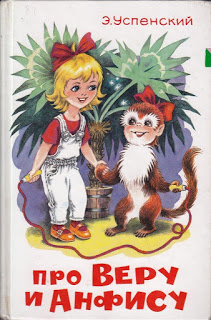 В книжке «Про Веру и Анфису» имя обезьянке дала бабушка, мотивируя тем, что она похожа на одну заведующую из Егорьевска. В городе Егорьевск, как известно, родился Эдуард Успенский. «У нас в Егорьевске была одна заведующая РОНО – вылитая эта обезьянка. Звали ее Анфисой. И назвали обезьянку Анфисой в честь одной заведующей из Егорьевска».Эдуард Успенский говорит, что в разных странах его книжки идут по-разному. Финны обожают дядю Федора, в Америке фаворитка — старуха Шапокляк. В нее там влюблены все! Ну а японцы просто помешаны на Чебурашке.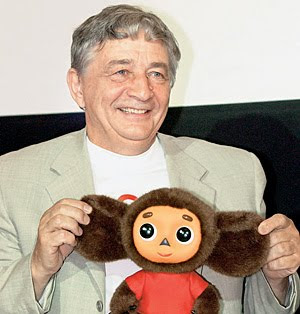 Самая узнаваемая черта Чебурашки — огромные уши — совершенно не упоминается в книгах Эдуарда Успенского. В начале создания мультфильма художник Леонид Шварцман нарисовал ему маленькие ушки, похожие на медвежьи, но в процессе работы их делали всё больше. В конечном итоге уши решили увеличить настолько, что пришлось разместить их по бокам головы.Среди литературных любимцев автора – немногие. Уважительно Успенский относится к произведениям Андрея Усачева, Григория Остера, Бориса Заходера и Тувы Янссон.Однажды макаронная фабрика «Макфа» заказала Успенскому историю про девочку с таким именем. Писатель стал думать: почему девочку зовут Макфа? Вот, что он придумал! «У одних родителей была девочка. Папа хотел красивое имя дать: Эльвира или Элеонора. А мать – старинное: Фекла, Матрена, Варвара. Полгода ребенок был без имени. Его звали то «чудовище», то «сокровище». А бабушка сказала: «Вы мне надоели. Назовем ребенка, как называют лошадей. Первый слог от имени отца, второй – от матери. Отца звали Макар, мать – Фатима». Вот так появилась Макфа. Когда готовую книжку принесли заказчикам, они сказали: «Хорошо! Только уберите то, уберите се...». Успенский ответил: «Ребята, возьмите ваши деньги обратно». Эту книжку затем издали, она называется «Девочка со странным именем». За нее Успенский получил премию Правительства РФ.Интересные цитаты из различных интервью с Эдуардом Успенским«Считаю, что дарить цветы — занятие бесполезное. Я лучше куплю мешок картошки на эти деньги. Но у женщин другое мнение на этот счёт». «В создании детской книжки и проектировании прибора есть много общего. Детская книжка ближе к вещи, чем к самовыражению. По-моему, человек с техническим образованием умнее. Когда ты теорию автоматического регулирования читаешь и пытаешься понять, как третья производная влияет на движение гироскопа, и у тебя ум за разум заходит, а зубрить не получается, надо все-таки понять... И бедные извилины стучат друг об друга. Это полезная нагрузка, здорово развивает мышление». «За одну хорошую книгу я бы мог отдать пять телевизоров. И, если ребенок завален книгами, у него появляется воображение. А если он завален телевизорами, у него появляются шишки. Ребята, читайте больше и больше». «Ощущаю я себя не сказочником, а, скорее, проповедником. В каждой сказочной истории стараюсь выразить какую-то важную, с моей точки зрения, идею, мысль. Я человек сугубо христианский. Мои произведения – это проповеди. Каждый раз, когда я хочу что-то сказать ребятам, я начинаю придумывать повесть. А она требует героя. Я начинаю придумывать героя. Таким образом, все мои книжки появились. Крокодил Гена – это проповедь о том, что есть животные, и они полноправные члены сообщества на Земле. Дядя Федор – проповедь «Давайте детям больше свободы». Все проповеди очень простые: всегда должно быть уважение к матери, к родине (необязательно к государству), к учителю, ко всему живому. Их всего штук пять-шесть». 